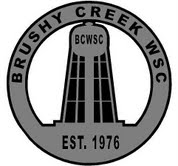 Brushy Creek Water Supply CorporationP. O. Box 168   249 An Co Rd 432Montalba, TX  75853-0168903-549-2488 phone 903-549-2483 faxwww.brushycreekwsc.orgbrushycreekwsc@gmail.comMandatory Language for a Maximum Contaminant Level ViolationMCL, LRAA/TTHMThe Texas Commission on Environmental Quality (TCEQ) has notified theBrushy Creek WSC public water system that the drinking water being suppliedto customers had exceeded the Maximum Contaminant Level (MCL) fortotal trihalomethanes. The U.S. Environmental Protection Agency (US EPA) hasestablished the MCL for total trihalomethanes to be 0.080 milligrams per liter (mg/L)based on a locational running annual average (LRAA), and has determined thatit is a health concern at levels above the MCL’s. Analysis of drinking water in your community for total trihalomethanes indicates a compliance value in Quarter Two2023 of .085mg/L for DBP2-02.Trihalomethanes are a group of volatile organic compounds that are formed whenchlorine, added to the water during the treatment process for disinfection, reacts withnaturally-occurring organic matter in the water.Some people who drink water containing trihalomethanes in excess of the MCL overmany years may experience problems with their liver, kidney, or central nervous systems and may have an increased risk of getting cancer. You do not need to use an alternative water supply. However, if you have health concerns, you may want to talk to your doctor to get more information about how thismay affect you.We are taking the following corrective actions to address this issue:Tank cleanings and reducing water age.________________________________________________________________________If you have any questions regarding this matter, you may contact 
Troy Harbison, General Manager, at 903-549-2488Posted/Delivered on: May 17, 2023